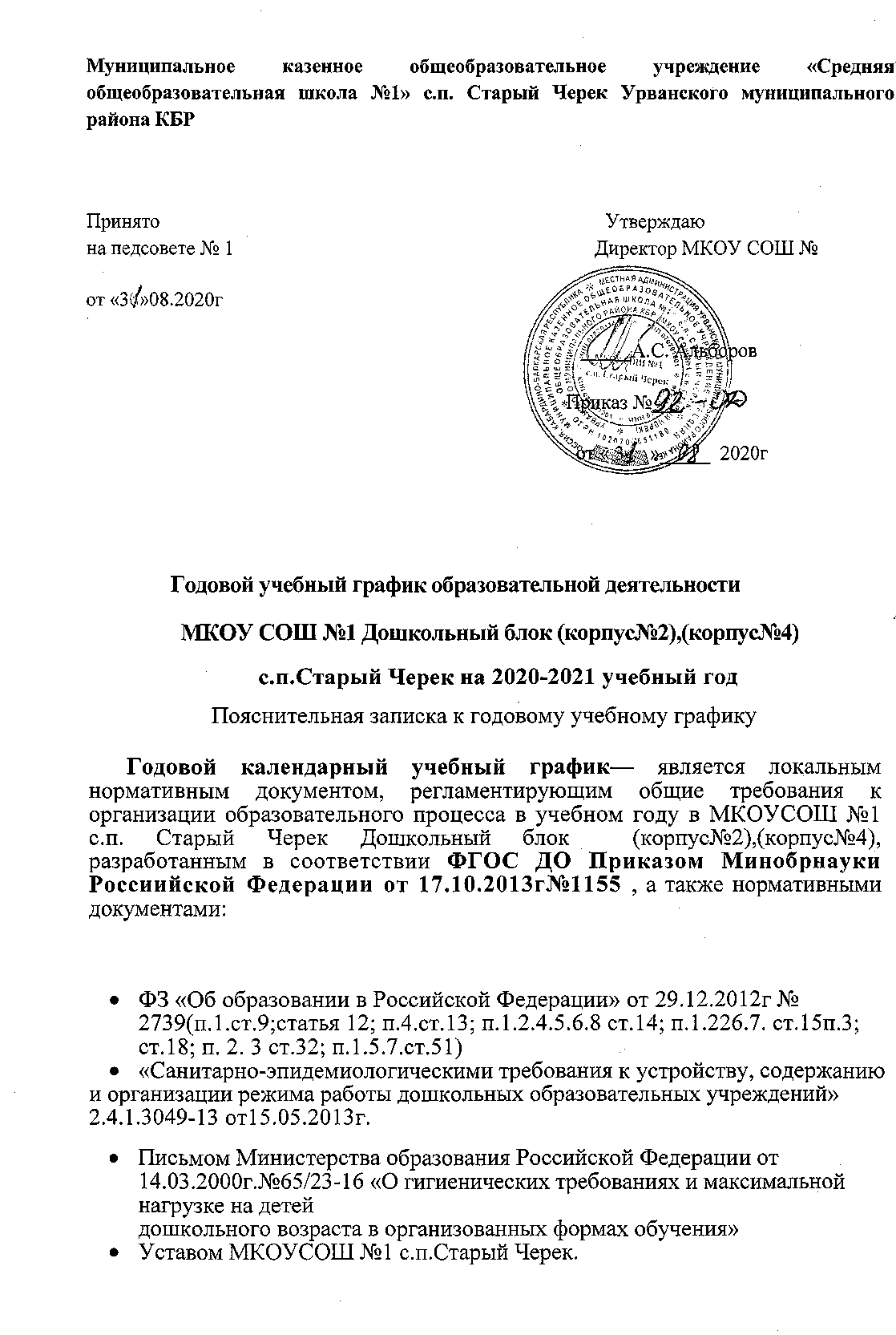 1. Продолжительность учебного года в   МКОУСОШ №1 Дошкольный блок  (корпус№2),(корпус№4) Старый Черек:"Начало учебного года - 02 сентября 2020 годаПраздничные дни - 31декабря 2020 года по 09 января 2021годаКаникулярная неделя с 11 января 2021года по 15 января 2021гОкончание учебного года - 31 мая 2021годаПродолжительность учебной недели - 5 дней (понедельник - пятница)Продолжительность учебного года - 36 недель.Летний оздоровительный период - 01.06.2021г - 30.06.2021 г;Режим работы д/блока - 7.00 - 19.00В летний оздоровительный период проводится образовательная деятельность только художественно - эстетического и физкультурно-оздоровительного направлений (музыкальные, спортивные, изобразительного искусства).2. Реализация непосредственно образовательной деятельности (НОД).Регламентирование образовательного процесса на неделю:продолжительность учебной недели - пять днейобщее количество занятий в неделю в группах:-от 2 до З лет-10 занятий. (продолжительность10минут) -от 3 лет до 4 лет   -11 занятий -(продолжительность15мин); -от 4 лет до 5 лет   -12 занятий (продолжительность - 20мин) ; -от 5лет до 6 лет-15 занятий (продолжительность не более25 мин); -от 6 лет до8лет-17 занятий (продолжительность не более 30мин)3.Реализация непосредственной образовательной деятельности.Возрастные группыВозрастные группыВозрастные группыВозрастные группыВозрастные группыВозрастные группыВозрастные группыВозрастные группыВозрастные группыДлительность Условного учебного числа(в мин)1 -аямладш ая2-аямладшая2-аямладшаяСредняя группаСредняя группаСтаршая группаСтаршая группаПодготовит, к школе группаПодготовит, к школе группа101515202025253030Количество условныхосновносновн дополносновндополн основн.дополносновндополнучебных часов в неделю10101102132143Общее астрономическое время занятий в часах в неделю1ч 40 мин2ч 45 мин2ч 45 мин4 часа.4 часа.6ч 15 мин6ч 15 мин8ч.30мин8ч.30минИтого:1ч 40 мин2ч 45 мин2ч 45 мин4 часа.4 часа.6ч 15 мин6ч 15 мин8ч.30мин8ч.30минВозрастная группаВозрастная группа1полугодиеучебного года2 полугодие учебного годалетние каникулыПервая младшая группа   (2-3 года)Первая младшая группа   (2-3 года)02.09.2020 г. -30.12.2020г.09.01.2021 г.-30.05.2021г.01.07.2021г. 31.08.2021г.Вторая младшая  группа №1 (3-4 года)02.09.2020 г. -30.12.2020г.02.09.2020 г. -30.12.2020г.09.01.2021 г.-30.05.2021г.01.07.2021г. 31.08.2021г.Средняя группа №2(4-5 лет)02.09.2020 г. -30.12.2020г.02.09.2020 г. -30.12.2020г.09.01.2021 г.-30.05.2021г.01.07.2021г. 31.08.2021г.Старшие  группы№3,  №4 (5-6 лет)02.09.2020 г. -30.12.2020г.02.09.2020 г. -30.12.2020г.09.01.2021 г.-30.05.2021г.01.07.2021г. 31.08.2021г.Подготовительные к школе группы  №5, №6 (6-8 лет)02.09.2020 г. -30.12.2020г.02.09.2020 г. -30.12.2020г.09.01.2021 г.-30.05.2021г.01.07.2021г. 31.08.2021г.